Don’t Be a Litter Bug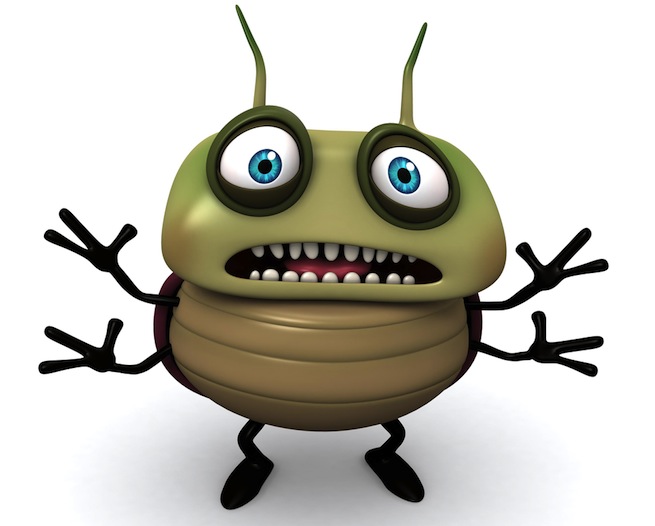 Station Volunteer’s Guide              Thank you for being a station volunteer!  The stations are the heart of camp and truly provide our scouts with an opportunity to try out a new skill (or build on one they know) while having a great time.  Our volunteers’ knowledge and enthusiasm is what makes our camp great!  To make running the station easier, please take some time to read through the station guide. While, what is being covered at the station needs to remain as outlined so that the scouts earn the correct achievements, how it is covered is only one of many methods.      If you find a better way to accomplish the requirements or if the method we have outlined doesn’t seem to be working…please feel free to change it!  This is only a guide…do what works best for you and the scouts coming to your station.  One other thing to keep in mind – some stations will be visited by all ranks.  That means you may have 6 year olds through 11 year olds and may have to simplify or intensify the methods to meet the skills and knowledge of all the scouts.  Thanks again – we are glad to have you as part of Harford Day Camp!Station ProceduresThe first station begins at 10:15 on Monday and 9:15 other days…so you have some time!  We’ve tried to only schedule 2 dens at a time (max. 24 boys) but, there may be times when you have 3. Consult your station schedule so you will know who to expect and when.  Greet dens as they arrive.  Many will have a den cheer, ask to hear it!  Once all the dens arrive or the start time has come, begin going through the procedures for the station.  It is very important that you start and end on time!  Each time slot lasts 45 minutes.  If a den arrives 10 minutes late, they CANNOT stay 10 minutes past the end of the station…that would make you and them late for the next station.  If a den doesn’t get finished, suggest they come back during a break or take the remaining activity with them to work on at the den.Execute the station with energy and enthusiasm!  Let the scouts do as much for themselves as possible.  It doesn’t need to be perfect, they just need to Do Their Best!Don’t forget the beads.  Each scout earns a bead at every station for participating.  Beads can be given to the den leader for distribution.Once the den is finished, begin resetting for the next group.  Close the station at the end of the day by packing/organizing the supplies and cleaning and disposing of all trash.  Let the Program Director responsible for the station (either Tiger/Wolf/Bear or Webelos) know if supplies are running short!Station OverviewDiscussion and hands-on activities will complete this station.  Set-up:Open bins and:Take out the 20 objects for the six essentials relay race and divide them into two piles so that the same 10 objects are in each pile. Place these piles several feet apart and away from the Leave no Trace Crime Scene to prepare for the relay race.Set up leave no trace crime scene. There should be two tents set up far apart in the campsite. The wood for the campfire should be between to the directly on the ground placed in a large pile. Scatter a few water bottles, soda cans and wrappers around the campsite to make it seem like the wind blew it or the campers just left it where they finished it. Place a pile of pretend food in one area a little while away from the campsite to make it look like it is a feeding area for wild animals. Place the flowers, pinecones and rocks near one of the tents and place the insect/bug aquarium near the other tent. Place the stuffed dog and the fake poop somewhere in the campsite. Place the leash away from the dog. Place the radio near the campfire. Place a trash bag near a tent with trash spilling out. Place the bag of groceries by a tent. Break-DownReturn all materials to the bins.Please assure that all bins are closed tightly and place under the tent for the night.In the event that rainy weather is expected, please take the bins into the Crouse building for the night.Station Objectives:Each scout will learn about the Outdoor Code and 6 Cub Scout Essentials needed for hiking & camping trips.Activity 1: Cub Scout Essentials Relay RaceDivide the den into two teams. If two dens are at the station at one time they can race against each other. Have each team line up in a straight line about 20 feet from the pile they are going to be running to. Explain the rules to them.On Go the first person from each line will run to the pile and grab one item that represents one of Cub Scout Six Essentials items that is needed for every camping trip or hike. He will run this item back to the line and place it on the ground next to the line and tag the next player who will do the same thing.If they have an item wrong the next person in line will take the incorrect item back and try to replace it with a correct one.Play will continue until one team has assembled the correct Cub Scout Six Essentials. Cub Scout Six Essentials : First Aid Kit, Water Bottle, Sunscreen, Trail food, Flashlight and Whistle. Activity 2: Leave no Trace Litter Bug HuntHave the kids come back and sit down. Read the leave no trace principles for kids (page 5 – 7) and take a few minutes to discuss what that means. Then give each group a piece of paper and a pencil; Tigers and Wolf Den’s may want to have their den leaders write for them. One at a time give each den 3 minutes to stand up and walk around the campsite and write down what Leave No Trace violations have been committed. Once each den has completed this have each den read off what they have. Tell the dens all the violations committed and discuss the ones they missed.Read the Outdoor Code and discuss how Leave no Trace supports the Outdoor Code.LNT Violations:Tents placed too far apart making a bigger campsite than needed. (Choose the right path)Fire is not built in a fire ring or firepan (Be Careful with Fire)Fire is not built with wood from the ground (Be Careful with Fire)Fire is going to be too big (Be Careful with Fire)Trash throughout the campsite (Trash your trash)Trash is not secured in the trash bag (Trash your trash, Respect Wildlife)Groceries are not away where animals can’t get them (Respect Wildlife)Food is set out for the animals (Respect Wildlife)Collected objects from nature like flowers, rocks, pinecones (Leave what you find)Collected bugs/insects (Leave what you find, Respect wildlife)Dog is not on a leash (Respect Wildlife, Be Kind to Other Visitors)Dog poop is not cleaned up (Trash your Trash)Radio could be played too loud (Be Kind to Other Visitors)No maps were found at the campsite (Know before you go)Background that may be helpful….Outdoor CodeAs an American I will do my best to be clean in my outdoor manners, be careful with fire, be considerate in the outdoors and be conservation minded.What it means:Be clean in my outdoor manners:I will take care of the outdoors for myself and othersI will keep my trash and garbage out of lakes, streams, fields, woods and roadways. Be careful with fire:I will prevent wildfires.I will build my fires only where they are appropriate.When I have finished using a fire, I will make sure it is cold out.I will leave a clean fire ring, or remove all evidence of my fire.Be considerate in the outdoorsI will treat public and private property with respect.I will use low-impact methods of hiking and camping.Be conservation mindedConservation means to protect things in a nature and to only use what is necessary.I will learn how to practice good conservation of soil water, forests, minerals, grasslands, wildlife, and energy.I will urge others to do the same.Leave No Trace Principles for KidsKnow before You GoChoose The Right PathTrash Your TrashLeave What You FindBe Careful With FireRespect WildlifeBe Kind to Other VisitorsWhat it means:Plan Ahead and PrepareKnow the regulations and special concerns for the area you'll visit.Prepare for extreme weather, hazards, and emergencies.Schedule your trip to avoid times of high use.Visit in small groups when possible. Consider splitting larger groups into smaller groups.Repackage food to minimize waste.Use a map and compass to eliminate the use of marking paint, rock cairns or flagging.Travel and Camp on Durable SurfacesDurable surfaces include established trails and campsites, rock, gravel, dry grasses or snow.Protect riparian areas by camping at least 200 feet from lakes and streams.Good campsites are found, not made. Altering a site is not necessary.In popular areas:Concentrate use on existing trails and campsites.Walk single file in the middle of the trail, even when wet or muddy.Keep campsites small. Focus activity in areas where vegetation is absent.In pristine areas:Disperse use to prevent the creation of campsites and trails.Avoid places where impacts are just beginning.Dispose of Waste ProperlyPack it in, pack it out. Inspect your campsite and rest areas for trash or spilled foods. Pack out all trash, leftover food and litter.Deposit solid human waste in catholes dug 6 to 8 inches deep, at least 200 feet from water, camp and trails. Cover and disguise the cathole when finished.Pack out toilet paper and hygiene products.To wash yourself or your dishes, carry water 200 feet away from streams or lakes and use small amounts of biodegradable soap. Scatter strained dishwater.Leave What You FindPreserve the past: examine, but do not touch cultural or historic structures and artifacts.Leave rocks, plants and other natural objects as you find them.Avoid introducing or transporting non-native species.Do not build structures, furniture, or dig trenches.Minimize Campfire ImpactsCampfires can cause lasting impacts to the backcountry. Use a lightweight stove for cooking and enjoy a candle lantern for light.Where fires are permitted, use established fire rings, fire pans, or mound fires.Keep fires small. Only use sticks from the ground that can be broken by hand.Burn all wood and coals to ash, put out campfires completely, then scatter cool ashes.Respect WildlifeObserve wildlife from a distance. Do not follow or approach them.Never feed animals. Feeding wildlife damages their health, alters natural behaviors, and exposes them to predators and other dangers.Protect wildlife and your food by storing rations and trash securely.Control pets at all times, or leave them at home.Avoid wildlife during sensitive times: mating, nesting, raising young, or winter.Be Considerate of Other VisitorsRespect other visitors and protect the quality of their experience.Be courteous. Yield to other users on the trail.Step to the downhill side of the trail when encountering pack stock.Take breaks and camp away from trails and other visitors.Let nature's sounds prevail. Avoid loud voices and noises.Harford District 2017 Cub Scout Day CampJune 26-30